Túrakód: F_Termál-tó-6,3_(Z)_f / Táv.: 6,3 km  Szinti.: 0:54 óra, (átl.seb.: 7 km/h / Friss.: 2022-02-08Túranév: Túranév: Szent-S-kör / Terepfutó _Termál-tó-6,3 km (Z)_fRésztávokhoz javasolt rész-szintidők (kerekített adatok, átlagsebességgel kalkulálva):Feldolgozták: Baráth László, Hernyik András, Valkai Árpád, 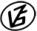 Tapasztalataidat, élményeidet őrömmel fogadjuk! 
(Fotó és videó anyagokat is várunk.)RésztávRésztávRész-szintidőRész-szintidőF_Termál-tó-6,3_(Z)_f_01-rtSpari/R-C - Termál-tó/20:220:22F_Termál-tó-6,3_(Z)_f_02-rtTermál-tó/2 - Termál-tó/10:130:34F_Termál-tó-6,3_(Z)_f_03-rtTermál-tó/1 - Spari/R-C0:200:54